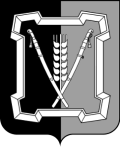 АДМИНИСТРАЦИЯ  КУРСКОГО  МУНИЦИПАЛЬНОГО  ОКРУГАСТАВРОПОЛЬСКОГО КРАЯП О С Т А Н О В Л Е Н И Е30 января 2024 г.	ст-ца Курская	               № 98     О внесении изменений в состав комиссии по делам несовершеннолетних и защите их прав Курского муниципального округа Ставропольского края, утвержденный постановлением администрации Курского муниципального округа Ставропольского края от 09 февраля 2021 г. № 58Администрация Курского муниципального округа Ставропольского краяПОСТАНОВЛЯЕТ:	1. Внести в состав комиссии по делам несовершеннолетних и защите их прав Курского муниципального округа Ставропольского края, утвержденный постановлением администрации Курского муниципального округа Ставропольского края от 09 февраля 2021 г. № 58 «О создании комиссии по делам несовершеннолетних и защите их прав Курского муниципального округа Ставропольского края» (с изменениями, внесенными постановлениями администрации Курского муниципального округа Ставропольского края от 
22 февраля 2023 г. № 161, от 13 июня 2023 г. № 570, от 23 октября 2023 г. 
№ 1177) (далее - комиссия), следующие изменения:	1.1. Исключить из состава комиссии Корзевич Е.С., Шаму В.В.	1.2. Включить в состав комиссии следующих лиц:2. Отделу   по   организационным  и   общим  вопросам  администрации2Курского муниципального округа Ставропольского края официально обнародовать настоящее постановление на официальном сайте администрации Курского  муниципального  округа  Ставропольского  края  в  информацион-но-телекоммуникационной сети «Интернет». 3. Настоящее постановление вступает в силу со дня его официального обнародования на официальном сайте администрации Курского муниципального округа Ставропольского края в информационно-телекоммуника-ционной сети «Интернет».Временно исполняющий полномочия главы Курского муниципального округа Ставропольского края, первый заместитель главыадминистрации Курского муниципального округа Ставропольского края			                                         П.В.БабичевГоджиева Марина Георгиевнаначальник управления труда и социальной защиты населения администрации Курского муниципального округа Ставропольского края, член комиссииИванова Марина Ивановнаглавный специалист сектора обеспечения деятельности комиссии по делам несовершеннолетних и защите их прав отдела социального развития администрации Курского муниципального округа Ставропольского края, член комиссии